Research Paper Outline (body paragraphs)—Remember, we are using bucket imagery to help us remember that the main points are part of the overall problem and solution(s).  Write in complete sentences!****Your number or reasons and number of solutions may be different than what’s here.  The problem I am researching is ________________________________________________________.The first reason I know this is a problem: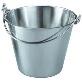 Source:The second reason I know this is a problem: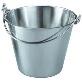 Source:The third reason I know this is a problem: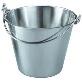 Source:Counterargument:First possible solution to this problem: 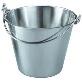 Source:Second possible solution to this problem: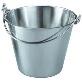 Source:Third possible solution to this problem: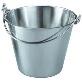 Thesis: